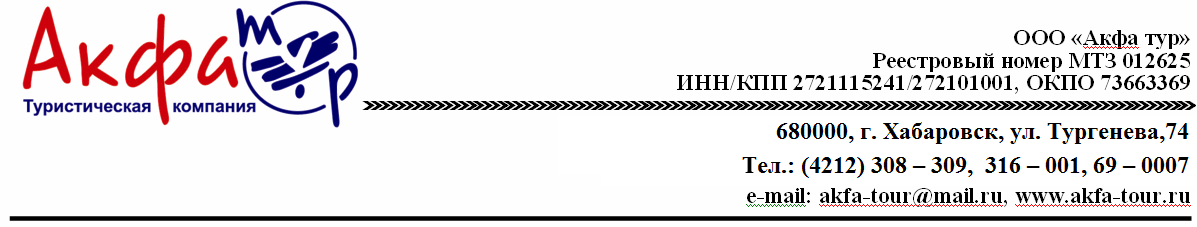 МАСТЕРКЛАСС ПО ВЫПЕКАНИЮОСЕТИНСКИХ ПИРОГОВА Вы пробовали осетинские пироги? А знаете историю осетинской кухни?
На этом мастер классе вы познакомитесь с национальными традициями, узнаете историю этого вкуснейшего  блюда от самой хозяйки теплого уютного осетинского кафе и своими руками приготовите пирог под чутким руководством мастера!!! Вас ждет чаепитие с угощением от шеф-повара, дружная и теплая атмосфера….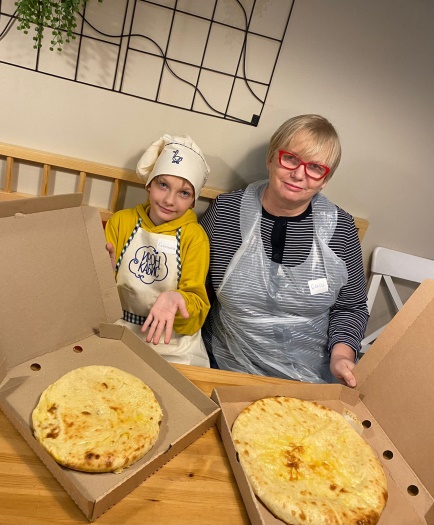 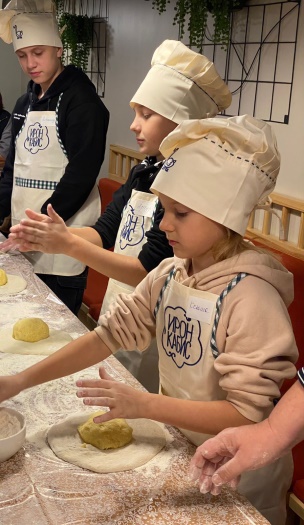 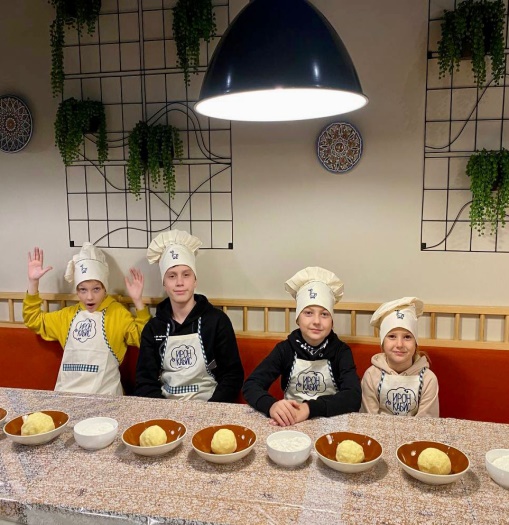 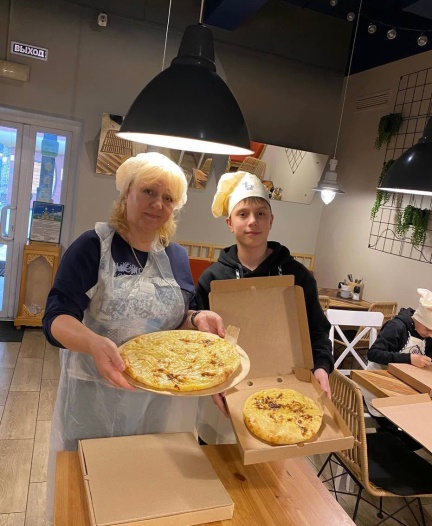 Стоимость на человека при группе:-1000 руб/ребенок-1800 руб/взрослыйПродолжительность 1,5 часаТрансфер комфортабельным автобусом осуществляется за дополнительную плату.